Publicado en Madrid el 18/06/2019 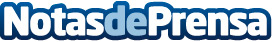 Transfesa Logistics pone a disposición del mercado una línea de innovaciones tecnológicas para la logística y el transporteAplicaciones móviles o chips de seguimiento con tecnología IoT, son algunas de las novedades introducidas para mejorar el seguimiento personalizado en tiempo real de la mercancía y servicios logísticosDatos de contacto:Comunicación TransfesaNota de prensa publicada en: https://www.notasdeprensa.es/transfesa-logistics-pone-a-disposicion-del Categorias: Telecomunicaciones Madrid Logística E-Commerce Movilidad y Transporte Innovación Tecnológica http://www.notasdeprensa.es